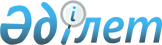 Сот шешімімен коммуналдық меншікке түскен болып танылған иесіз қалдықтарды басқару қағидаларын бекіту туралы
					
			Күшін жойған
			
			
		
					Жамбыл облысы Мойынқұм аудандық мәслихатының 2017 жылғы 13 қазандағы № 16-5 шешімі. Жамбыл облысы Әділет департаментінде 2017 жылғы 31 қазанда № 3565 болып тіркелді. Күші жойылды - Жамбыл облысы Мойынқұм аудандық мәслихатының 2022 жылғы 14 ақпандағы № 15-3 шешімімен
      Ескерту. Күші жойылды - Жамбыл облысы Мойынқұм аудандық мәслихатының 14.02.2022 № 15-3 (алғашқы ресми жарияланған күнінен кейін күнтізбелік он күн өткен соң қолданысқа енгізіледі) шешімімен.
      РҚАО-ның ескертпесі.
      Құжаттың мәтінінде тұпнұсқаның пунктуациясы мен орфографиясы сақталған.
      Қазақстан Республикасының 2007 жылғы 9 қаңтардағы Экологиялық кодексінің 19-1 бабының 3) тармақшасына және Қазақстан Республикасының 2001 жылғы 23 қаңтардағы "Қазақстан Республикасындағы жергілікті мемлекеттік басқару және өзін-өзі басқару туралы" Заңына сәйкес, Мойынқұм аудандық мәслихаты ШЕШІМ ҚАБЫЛДАДЫ:
       1. Қоса беріліп отырған сот шешімімен коммуналдық меншікке түскен болып танылған иесіз қалдықтарды басқару қағидалары бекітілсін.
       2. Мойынқұм аудандық мәслихаты аппаратының басшысы У.Алипбеков осы шешімнің әділет органдарында мемлекеттік тіркелуін, Қазақстан Республикасы нормативтік құқықтық актілерінің эталондық бақылау банкінде оның ресми жариялануын қамтамасыз етсін.
       3. Осы шешім әділет органдарында мемлекеттік тіркелген күннен бастап күшіне енеді және оның алғашқы ресми жарияланған күнінен кейін күнтізбелік он күн өткен соң қолданысқа енгізіледі. Сот шешімімен коммуналдық меншікке түскен болып танылған иесіз қалдықтарды басқару қағидалары 1. Жалпы ережелер
      1. Осы Сот шешімімен коммуналдық меншікке түскен болып танылған иесіз қалдықтарды басқару қағидалары (бұдан әрі – Қағидалар) Қазақстан Республикасының 2007 жылғы 9 қаңтардағы Экологиялық кодексінің 20-1 бабының 5) тармақшасына сәйкес әзірленді және сот шешiмiмен коммуналдық меншiкке түскен болып танылған иесiз қалдықтарды (бұдан әрі – қалдықтар) басқару тәртiбiн айқындайды.
      2. Қалдықтарды коммуналдық меншікке беру сот шешімінің негізінде жүзеге асырылады.
      3. Иесіз қалдықтарды басқаруды Мойынқұм ауданы әкімдігі (бұдан әрі – жергiлiктi атқарушы орган) жүзеге асырады.
      4. Қалдықтарды басқару мақсатында Мойынқұм аудан әкімдігі комиссия (бұдан әрі – комиссия) құрады. 
      Қалдықтарды басқару бойынша жұмыстарды ұйымдастыратын орган ретінде Мойынқұм ауданы әкімдігінің тұрғын үй-коммуналдық шаруашылығы, жолаушылар көлігі және автомобиль жолдары бөлімі болып (бұдан әрі – бөлім) табылады.
      5. Иесіз қалдықтарды басқару – бұл қалдықтарды бағалау, есепке алу, одан әрі пайдалану, сату, кәдеге жарату және жою бойынша қызмет.  2. Сот шешімімен коммуналдық меншікке түскен болып танылған иесіз қалдықтарды басқару тәртібі
      6. Қалдықтарды есепке алу, сақтау, бағалау және одан әрi пайдалану Қазақстан Республикасы Үкіметінің 2002 жылғы 26 шілдедегі № 833 қаулысымен бекітілген "Жекелеген негiздер бойынша мемлекет меншiгiне айналдырылған (түскен) мүлiктi есепке алудың, сақтаудың, бағалаудың және одан әрi пайдаланудың кейбір мәселелері" қағидаларына сәйкес атқарылады.
      7. Талап етілмеген қалдықтарды қауіпсіз кәдеге жарату және жою бойынша жұмыстарды ұйымдастыруды жергілікті атқарушы орган комиссияның ұсыныстарын ескере отырып Қазақстан Республикасының экологиялық заңнамасының талаптарына сәйкес жергілікті бюджет қаражаты есебінен жүзеге асырады.
      8. Қалдықтарды кәдеге жарату және жою бойынша көрсетілетін қызметтерді жеткізушіні таңдау Қазақстан Республикасының мемлекеттік сатып алу туралы заңнамасына сәйкес жүзеге асырылады.
      9. Қалдықтар сатылғаннан, кәдеге жаратылғаннан және жойылғаннан кейін қалдықтардың орналасқан аумақтарын қалпына келтіру Қазақстан Республикасының жер заңнамасының талаптарына сәйкес жүргізіледі. 3. Қорытынды ережелер
      10. Қадықтармен жұмыс iстеу барысында Қазақстан Республикасының экологиялық заңнамасында көзделген талаптар сақталады. 
					© 2012. Қазақстан Республикасы Әділет министрлігінің «Қазақстан Республикасының Заңнама және құқықтық ақпарат институты» ШЖҚ РМК
				
      Аудандық мәслихаттың 

Аудандық мәслихаттың 

      сессиясының төрағасы 

хатшысы

      Е. Абасов 

Ш. Исабеков
Мойынқұм аудандық
мәслихатының 2017 жылғы
13 қазандағы №16-5
шешiмiмен бекiтiлген